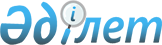 Аудан әкімдігінің 2014 жылғы 14 ақпандағы № 30 "Аудан әкімдігінің 2011 жылғы 16 ақпандағы № 87 "Қазақстан Республикасының Президентігіне, Қазақстан Республикасы Парламентінің Мәжілісі мен Мәслихаттар депутаттығына үміткерлер үшін, үгіт баспа материалдарын орналастыруға орындарды анықтау туралы" қаулысына өзгерістер енгізу туралы" қаулысының күшін жою туралыҚостанай облысы Таран ауданы әкімдігінің 2016 жылғы 8 қаңтардағы № 13 қаулысы

      "Нормативтік құқықтық актілер туралы" Қазақстан Республикасының  1998 жылғы 24 наурыздағы Заңының 21-1-бабына, "Қазақстан Республикасындағы жергiлiктi мемлекеттiк басқару және өзін-өзі басқару туралы" Қазақстан Республикасы Заңының 31, 37-баптарына сәйкес Таран ауданының әкімдігі ҚАУЛЫ ЕТЕДІ:



      1. Таран ауданы әкімдігінің 2014 жылғы 14 ақпандағы № 30 "Аудан әкімдігінің 2011 жылғы 16 ақпандағы № 87 "Қазақстан Республикасының Президентігіне, Қазақстан Республикасы Парламентінің Мәжілісіне мен Мәслихаттар депутаттығына үміткерлер үшін, үгіт баспа материалдарын орналастыруға орындарды анықтау туралы" қаулысына өзгерістер енгізу туралы" (Нормативтік құқықтық актілерді мемлекеттiк тіркеу тізілімінде № 4524 тіркелген, 2014 жылғы 10 сәуірде "Маяк" газетінде жарияланған) қаулысын күші жойылды деп танылсын.



      2. Осы қаулы қол қойылған күнінен бастап қолданысқа енгiзiледi.      Аудан әкімі                                Б. Өтеулин
					© 2012. Қазақстан Республикасы Әділет министрлігінің «Қазақстан Республикасының Заңнама және құқықтық ақпарат институты» ШЖҚ РМК
				